SERVIÇO PÚBLICO FEDERAL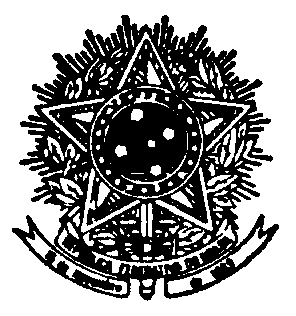 UNIVERSIDADE FEDERAL DE SANTA CATARINACENTRO DE CIÊNCIAS DA SAÚDEDEPARTAMENTO DE ---------------CAMPUS UNIVERSITÁRIO REITOR JOÃO DAVID FERREIRA LIMA - TRINDADE CEP: 88040-900 - FLORIANÓPOLIS - SCTELEFONE: (48) 3721---------E-MAIL: --------------------DECLARAÇÃO Nº ----- /(sigla do deptº) /2017      DATA: -----/-----/----------- Para fins de emissão de Portaria de Concessão de Insalubridade Declaramos que o/a Servidor (a) ---------------------------, CPF: --------------------, SIAPE: ---------------, realiza, desde -----/-----/-----------, as atividades listadas abaixo em ambiente insalubre, por tempo igual ou superior à metade de sua jornada de trabalho. ÓRGÃO: LOCAL:Obs.: Anexar cópia do Laudo atualizado ao pedidoSendo assim, solicitamos à Direção do Centro de Ciências da Saúde, a emissão das devidas Portarias de Localização e de Concessão de Insalubridade, e seu encaminhamento ao CPP/DAP para inclusão do adicional na folha de pagamento.Nas hipóteses de eliminação ou redução da insalubridade no local de trabalho e/ou cessação, ainda que temporária, do exercício em condições de insalubridade em decorrência da mudança de localização/lotação, comprometemo-nos a solicitar o cancelamento do adicional de insalubridade ou a alteração do percentual recebido à Direção do CCS.LOCAL DE EXERCICIO(Local Insalubre DETALHADO igual ao LAUDO ATUALIZADO)Assinatura do ServidorNome: Email:Celular:Assinatura e carimbo da Chefia Imediata